ÖNSÖZİşletmede Mesleki Eğitim Uygulaması kapsamında hazırlanan bu rapor İşletmede Mesleki Eğitim Uygulaması boyunca yapılan çalışmaları içermektedir. Rapordaki konular uygulama boyunca süren 10 haftalık bir değerlendirme sonucu edinilen faydayı açıkça göstermektir. Çalışmalarım sırasında büyük desteklerini gördüğüm;Sn. …………………… …… Sn. …………… …………….Sn.…………… ……………Sn. …………… ……………. Katkılarından dolayı teşekkür ederim.Sakarya, 202.. 							Öğrenci: Adı SoyadıKISALTMALAR LİSTESİTANIMLAR LİSTESİ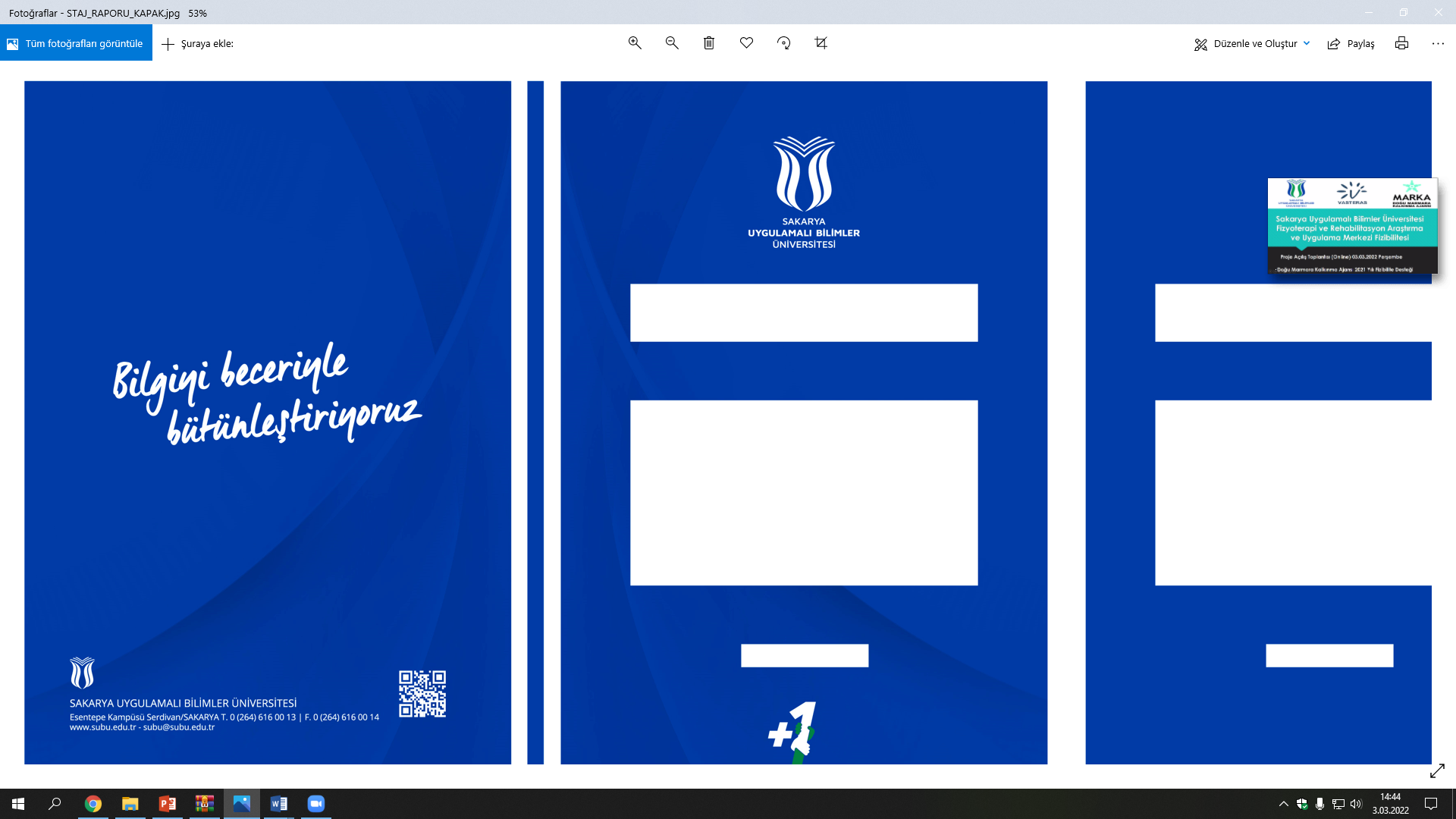 SUBÜSakarya Uygulamalı Bilimler ÜniversitesiSBFSpor Bilimleri FakültesiSYBSpor Yöneticiliği BölümüANEAntrenörlük Eğitimi BölümüGSBGençlik ve Spor Bakanlığı	TMOKTürkiye Milli Olimpiyat KomitesiTASKKTürkiye Amatör Spor Kulüpleri KonfederasyonuTASKFTürkiye Amatör Spor Kulüpleri FederasyonuASKFAmatör Spor Kulüpleri FederasyonuGSİMGençlik ve Spor İl MüdürlüğüSGMSpor Genel MüdürlüğüSTTBSpor Toto Teşkilat BaşkanlığıTMPKTürkiye Milli Paralimpik KomitesiTOHMTürkiye Olimpiyat Hazırlık MerkezleriDenetçi Öğretim ElemanıÖğrencinin Sabis sisteminde görünen İşletmede Mesleki Eğitim uygulaması dersi öğretim üyesi.İşletmede Mesleki Eğitim Sorumlusuİşletmede Mesleki Eğitim uygulaması yapılan kulüp/kurumdaki ilgili kişiHAFTA 1                                                                                               ….../…../……Uygulamalarınızın genel özeti. Her hafta için, ilgili bölüm içine aşağıdaki bilgileri içeren bir açıklama yazınız.Her hafta için minimum 250 kelime açıklama yazınız. Gerektiğinde daha fazla yazabilirsiniz. 1-Genel olarak neler yaptınız? 2-Neler öğrendiniz?3-İşletmede Mesleki Eğitim uygulaması ile ilgili neler düşünüyorsunuz?4-Bu hafta yaptığınız şeylerle ilişkili olarak sonraki haftalarda nelere dikkat edeceksiniz?HAFTA 2                                                                                               ….../…../……HAFTA 3                                                                                               ….../…../……HAFTA 4                                                                                               ….../…../……HAFTA 5                                                                                               ….../…../……HAFTA 6                                                                                              ….../…../……HAFTA 7                                                                                               ….../…../……HAFTA 8                                                                                               ….../…../……HAFTA 9                                                                                               ….../…../……HAFTA 10                                                                                             ….../…../……